Minutes of the 9th June 2023 meeting of Kenfig Lodge No 8289The lodge was opened in due form promptly at 5 pm with the following officers in post: W. Bro Allan Kelly (WM), W. Bro. Richard Williams (IPM), Bro. Dylan Roberts (SW), Verdun Moore acting (JW), Verdun Moore substantive (Chaplain) 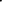 Apologies: Bro. Ross Jones, Bro. Robert Jones, Bro. Kevin Dixie, Bro. Simon Evans. The fire regulations were read out.The minutes of the previous meeting on 10th March 2023 were accepted as being a true and proper record of the proceedings.The proposal to donate £1000.00 to the Albert Edward Albert Prince of Wales Court, proposed by W. Bro. Richard Newman, seconded by W. Bro. Richard Williams, was passed by Brethren of the Lodge.The Treasurer’s report was delivered by W. Bro. Richard Williams which report was proposed for acceptance by W. Bro. John Thomas and seconded by W. Bro. Richard Paul Stephens. The Worshipful Master then thanked the Treasurer for his work through the year.The visiting brethren were cordially welcomed into the Lodge, with fraternal greetings being returned by W. Bro. Phillip Thomas.The Provincial dispensation was read out in compliance with the Provincial requirements.The ballot as for membership; Mr Ballot Mr Ross John William Davies, of 3 Railway Terrace, Heol Laethog, Bryncethin, Bridgend, CF32 9JE, date of birth 12/01/1984 employed as an engineer by SAS International Ltd, Parc Crescent, Waterton Industrial Estate, Bridgend, CF31 3XU. Proposed at the 10th of March 2023 meeting by Bro. Ross Jones, seconded by Bro. Simon Evans. Proved favourable.The WM then opened the lodge in the second degree. The candidates for Passing: Bro. Neil Dewar, Bro. Neil Routliff, and Bro. Darren Lewis were then obligated and Passed by the Worshipful Master ably assisted by his team of officers. The chaplain acted as JW giving the JW charge.The Alms collection amounted to £32.75.To report United Grand Lodge, Provincial Lodge, and to receive any other business pertaining to the Lodge. The Lodge was then duly and solemnly closed at 18:35.Signed………………………………………..……..WM.   Date…………………………………